Phases in the System Development Life Cycle – also called the Waterfall Model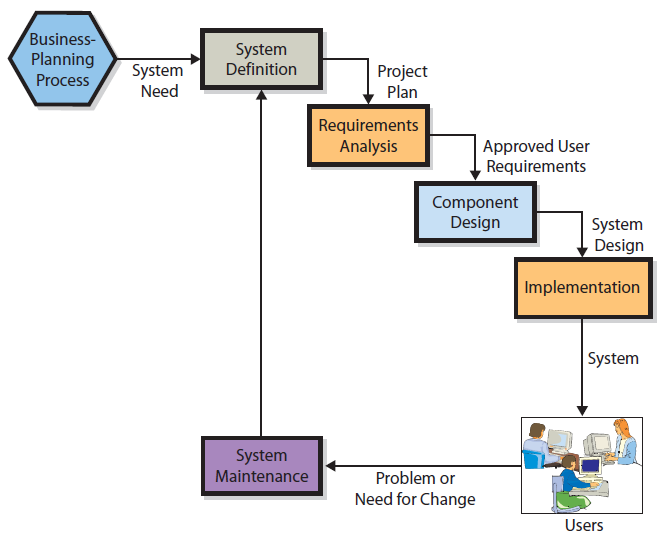 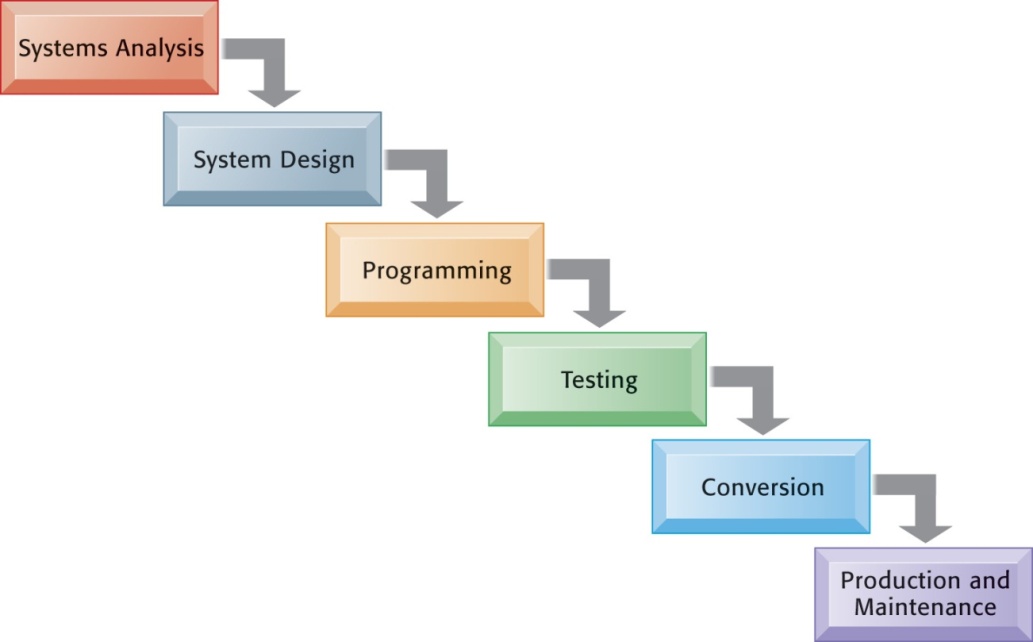 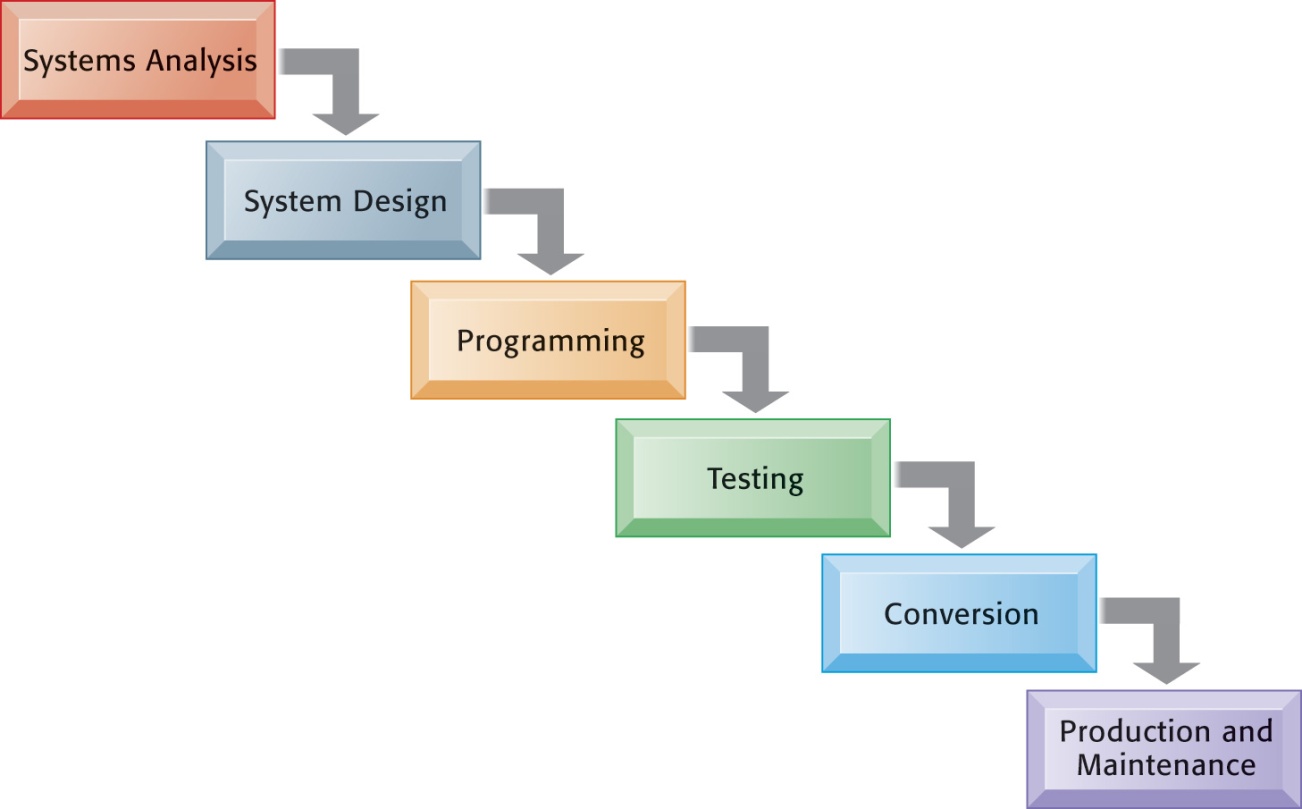 